Online Appendix D: Example of feedback poster for palliative care service Service User Experiences: Clinical Care & SupportService User Experiences: Clinical Care & SupportWhat is going well…..Provide true Patient-Centered Care“They have treated him like a human, like an individual” (Relative);“I don’t think they see the patient as a patient…they see them as, you know, a human being with a family” (Bereaved); “they will still talk to her sometimes we forget to do, we talk about her” (Relative)Provide the personal touch“I feel as if these are my friends, and I can rely on them” (Relative); “I thought how did she know my name? Little things like that really make a big difference” (Relative)Great support staff“the people who come in and clean, the hostess, the receptionist, the health cares, every single one of them is a pleasure” (Relative); “all the different staff…are kind of like angels I think” (Relative)Smile“they smile and they joke and they have giggles (Relative); “I don’t know how they manage to keep a smile on their faces” (Relative)Ease the pain of death for relatives“I think being here will make those memories less painful than if we had been anywhere else” (Relative); “as a family we got a lot of comfort from her being in there” (Bereaved)Recommendations…..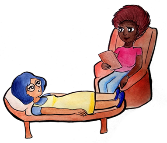 Arrange for more counselling sessions for both patients and their families,                                       should they want it.  If you                  can’t increase capacity,signpost to other services  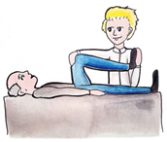 Explore opportunities for more physiotherapy This was mentioned over& over by patients & relativesBe consistent with difficult conversations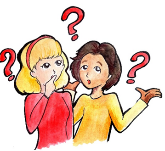 Never forget  the high regard you are held in by so many people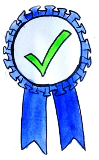 What could be improved….More Physiotherapy“I feel I could take more physio” (Patient); “I want to ask about physio, I think I need it” (Patient)Difficult Conversations“I burst into tears, and said look, I have been here over two weeks…. Yes and I would like some treatment or find out that ok, treatment is not possible” (Patient); “I have no idea, I think I am a lost event, I think I am dying…” (Patient)More Counselling Opportunities“not been any mention of counselling…. I did go to see my Doctor the other week as I was feeling down” (Relative)What we did or can do…..Please take a post-it noteBased on these results:Record any changes madeStick on ideas for change Details of the collaboration & researcher contact details hereDetails of the collaboration & researcher contact details here